Итоговая контрольная работа по географии.       7 класс.        1 вариант.Самый влажный материк Африка              2) Южная Америка               3) Евразия           4) Австралия Какой остров расположен в Северном  полушарииИсландия        2) Тасмания       3) Мадагаскар                    4) Огненная Земля3.  Какой архипелаг  расположен в Южном  полушарии1) Новая Земля     2) Японские острова     3) Курильские острова     4) Новая Зеландия4. Какой полуостров расположен в Западном полушарии1) Камчатка               2) Сомали               3) Флорида                4) Индостан5. Воды, какого залива омывают берега Австралии?1) Карпентария              2) Мексиканский              3) Бенгальский            4) Гвинейский6. Какой пролив отделяет Африку от острова Мадагаскар?1) Гибралтарский           2) Ла-Манш              3) Мозамбикский               4) Магелланов7.  На каком материке расположено самое глубокое озеро мира?      1) Африка              2) Евразия            3) Северная Америка             4) Австралия8.  Самая высокая точка Африки1) г. Тубкаль                 2) г. Эльбрус             3) влк. Везувий                4) влк. Килиманджаро9. Крайней северной точкой Евразии является1) Мыс Игольный            2) мыс Йорк             3) мыс Челюскин           4) мыс Дежнёва10. Водопад  Анхель  расположен на материке1) Южная Америка             2) Африка       3) Евразия         4) Северная Америка11. Самые высокие горы1) Уральские                   2) Кавказские       3) Альпы                  4) Карпаты12.Самая длинная река мира1) Обь (с Иртышом)               2) Амазонка               3) Миссисипи             4) Нил13. Самое высокогорное озеро1) Тангаинька                2) Титикака                  3) Байкал                  4) Верхнее14. Какое море относится к бассейну Атлантического океана?1) Чукотское                       2) Красное                    3) Северное                    4) Японское15. Индо-Гангская низменность расположена на материкеАфрика              2) Южная Америка               3) Австралия          4)Евразия16. Установите соответствие:А) Большой Водораздельный хребет                        1) г. МонбланБ) Атласские горы                                                      2) г. Мак-КинлиВ) Гималаи                                                                  3) г. ТубкальГ) Альпы                                                                     4) г. КосцюшкоД) Кордильеры                                                          5) г. Джомолунгма 17.  Установите соответствие между морем и его расположением на карте, обозначенным цифрой: к каждому элементу первого столбца подберите соответствующий элемент из второго и внесите в строку ответов выбранные цифры в правильной последовательности.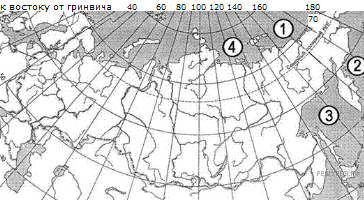 18.  Какая из стран меньше по площади?1) Бразилия                2) Россия                       3) Китай               4) Саудовская Аравия19 . Какой буквой на карте обозначено государство Венесуэла?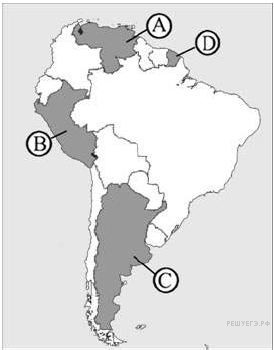 1) A2) B3) C4) DИтоговая контрольная работа по географии.       7 класс.        2 вариант.Самый жаркий материк Африка              2) Южная Америка               3) Евразия           4) Австралия Какой остров расположен в Южном полушарииИсландия        2) Таймыр       3) Мадагаскар                    4) Шри-Ланка3.  Какой архипелаг  расположен в Южном  полушарии1) Новая Земля     2) Новая Зеландия        3) Курильские острова        4) Шпицберген4. Какой полуостров расположен в Западном полушарии1) Камчатка               2) Калифорния               3) Малая Азия              4) Индостан5. Воды, какого залива омывают берега Северной Америки?1) Карпентария              2) Мексиканский              3) Бенгальский            4) Гвинейский6. Какой остров пересекает экватор?1)  Суматра     2) Сицилия       3) Мадагаскар         4) Врангеля7.  На каком материке расположено самое большое озеро мира?      1) Африка              2) Евразия            3) Северная Америка             4) Австралия8.  Самая высокая точка Евразии1) г. Тубкаль                 2) г. Эльбрус             3) г. Джомолунгма          4) влк. Килиманджаро9. Крайней южной  точкой Африки является1) Мыс Игольный            2) мыс Йорк             3) мыс Челюскин           4) мыс Дежнёва10. Пустыня Атакама  расположена на материке1)  Южная Америка             2) Африка       3) Евразия         4) Северная Америка11. Самые высокие горы1) Атласские              2) Анды       3) Альпы                  4) Карпаты12.Самая полноводная река мира1) Обь (с Иртышом)               2) Амазонка               3) Миссисипи             4) Нил13. Самое высокогорное озеро1) Тангаинька                2) Титикака                  3) Байкал                  4) Верхнее14. Какое море относится к бассейну Тихого океана?1) Чукотское                       2) Красное                    3) Северное                    4) Японское15. Среднесибирское плоскогорье  расположена на материкеАфрика              2) Южная Америка               3) Евразия          4) Австралия16. Установите соответствие:А) влк. Этна                                 1) Апенинский полуостровБ) влк. Ключевская Сопка          2) Японские островаВ) влк. Кения                               3) о. СицилияГ) влк. Везувий                            4) Полуостров КамчаткаД) влк. Фудзияма                         5) Африка17. Установите соответствие между морем и его расположением на карте, обозначенным цифрой.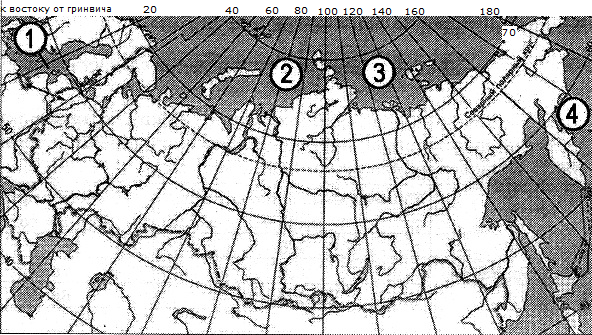 18.  Какая из стран больше по площади?1) Бразилия                2) Россия                       3) Китай               4) Саудовская Аравия19. Какой буквой на карте мира обозначена территория государства Ангола?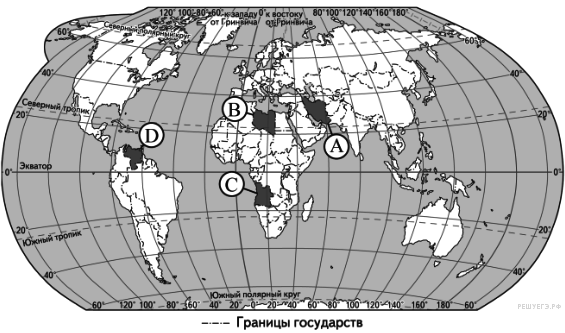 1) A            2) B                3) C                  4) DМОРЕРАСПОЛОЖЕНИЕ НА КАРТЕА) БеринговоБ) ЛаптевыхВ) Охотское1) 12) 23) 34) 4МОРЕРАСПОЛОЖЕНИЕ НА КАРТЕА) БеринговоБ) КарскоеВ) Лаптевых1) 12) 23) 34) 4